Theme; Local Area, Holiday and TravelThis is a 7/8/9 answer model for writing. The bold sections are the boosters for top grades Produce the Spanish under on the line provided. When you sit your exam the exam board expects you to write to this standard. Remember the bold sections are 7-9 grade boosters.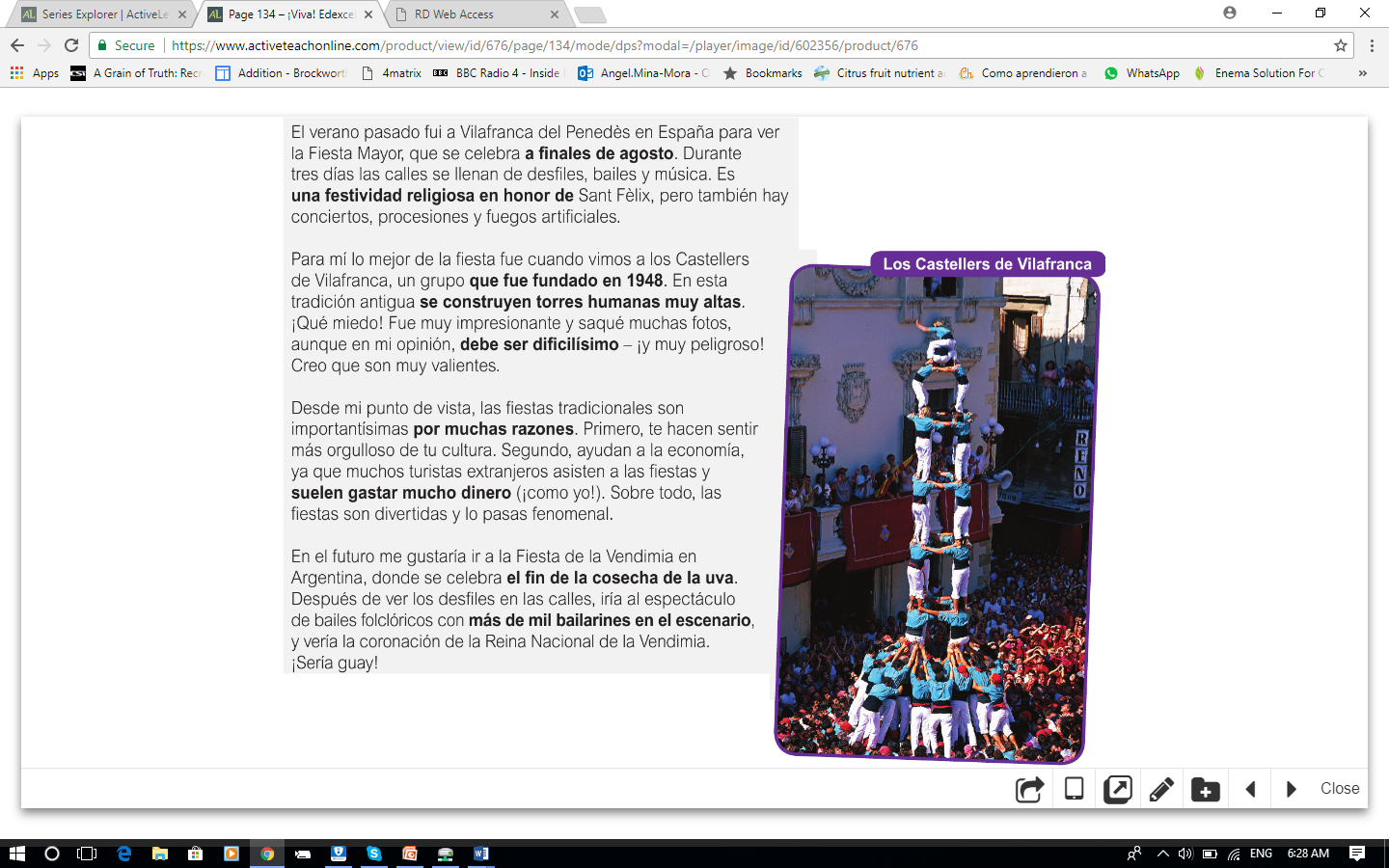 Last summer I went to Vilafranca de Pènedes in Spain  to see the biggest party that is celebratedat the end of August. During three days the streets are crowded with parades, dances and music.It is a religious festivity in honour of Sant Fèlix, but there are also concerts, processions and fireworks.For me the best thing was when we saw the Castelers de Vilafranca, a group that was founded in 1948.In this old tradition, very tall human towers are built. how scary!it was very impressive and I took many pictures even though in my opinion it must be quite difficult and very dangerous!  I think they're really brave. From my point of view, traditional parties are really important for many reasons.First, they make you feel prouder of your culture.  Second, they help the local economy because many foreign tourists attend these parties and they usually spend a lot of money (like me!)especially, parties are fun and you have a good time. In the future I'd like to go to the harvest festival in Argentinawhere the end of the harvest is celebrated.After seeing the parades in the streets I would go to the folk dance showwith more than thousand dancers on stageand I would see the coronation of the national queen of the harvest . It would be cool!